Об утверждении Порядка принятия 
администрации Залегощенского района Орловской областирешения об изменении существенных условий контрактав связи с возникновением не зависящих от сторон контракта обстоятельств, влекущих невозможность его исполненияВ соответствии с частью 65.1 статьи 112 Федерального закона 
от 5 апреля 2013 года № 44-ФЗ «О контрактной системе в сфере закупок товаров, работ, услуг для обеспечения государственных и муниципальных нужд» и в целях обеспечения исполнения обязательств, предусмотренных контрактами в полном объеме, администрация Залегощенского района Орловской области постановляет:1.  Утвердить прилагаемый Порядок принятия администрацией Залегощенского района Орловской области решения об изменении существенных условий контракта в связи с возникновением не зависящих от сторон контракта обстоятельств, влекущих невозможность его исполнения.2.  Контроль над исполнением постановления возложить на заместителя администрации Грачёва А.Н.Приложение к постановлениюАдминистрации Залегощенского района от 16 мая 2022 № 349ПОРЯДОКпринятия администрацией Залегощенского района Орловской области 
решения об изменении существенных условий контракта 
в связи с возникновением не зависящих от сторон контракта 
обстоятельств, влекущих невозможность его исполнения1. Настоящий Порядок регламентирует процедуру принятия администрацией Залегощенского района Орловской области в соответствии с частью 65.1 статьи 112 Федерального закона от 5 апреля 2013 года № 44-ФЗ «О контрактной системе в сфере закупок товаров, работ, услуг для обеспечения государственных и муниципальных нужд» (далее – Федеральный закон) решения об изменении по соглашению сторон контракта существенных условий контракта в связи с возникновением не зависящих от сторон контракта обстоятельств, влекущих невозможность его исполнения (далее – решение об изменении существенных условий контракта).2. Основные понятия и сокращения, используемые в настоящем Порядке, применяются в тех же значениях, что и в Федеральном законе.3. Действие настоящего Порядка распространяется на закупки муниципальных заказчиков Залегощенского района Орловской области, бюджетных, учреждений и муниципальных унитарных предприятий Залегощенского района, поселка Залегощь Орловской области, иных юридических лиц в случаях, установленных статьей 15 Федерального закона.4.  Решение об изменении существенных условий контракта принимается Главой района при наличии следующих условий:1)  контракт заключен до 1 января 2023 года;2)  при исполнении контракта возникли не зависящие от сторон контракта обстоятельства, влекущие невозможность его исполнения;3)  изменение существенных условий контракта осуществляется 
с соблюдением положений частей 1.3–1.6 статьи 95 Федерального закона.Установить, что существенные условия контрактов, заключенных 
для обеспечения государственных нужд Московской области до 1 января 2023 года, в части установления или изменения размера аванса, порядка его оплаты и погашения могут быть изменены по соглашению сторон, если при исполнении таких контрактов возникли независящие от сторон контракта обстоятельства, влекущие невозможность их исполнения (далее – изменение контрактов),при соблюдении следующих условий:4) обращения поставщика (подрядчика, исполнителя) о необходимости установления или изменения размера аванса, порядка его оплаты и погашения с описанием предлагаемых изменений, документов и сведений, обосновывающих невозможность исполнения контракта в связи с возникшими независящими от сторон контракта обстоятельствами;5.  Решение об изменении существенных условий контракта принимается в форме распоряжения администрации Залегощенского района Орловской области (далее также  – распоряжение).6.  Проект распоряжения разрабатывается заказчиком, на основании следующих документов:1)  уведомления стороны контракта, предусмотренного условиями контракта и положениями Гражданского кодекса Российской Федерации, 
о невозможности исполнения контракта в связи с возникновением 
не зависящих от сторон контракта обстоятельств;2)  согласия сторон контракта на изменение его существенных условий в соответствии с частью 65.1 статьи 112 Федерального закона;3)  обоснования изменения существенных условий контракта;4)  проекта дополнительного соглашения к контракту, включающего изменение существенных условий контракта в соответствии с частью 65.1 статьи 112 Федерального закона;5)  копии контракта, подлежащего изменению;6)  информации об исполненных сторонами контракта обязательствах;7)  информации об остатках лимитов бюджетных обязательств 
по соответствующей целевой статье расходов на текущую дату.7.  При необходимости изменения существенных условий контрактов, заключенных бюджетными, автономными учреждениями, муниципальными унитарными предприятиями Орловской области, иными юридическими лицами в случаях, установленных статьей 15 Федерального закона, такие юридические лица подготавливают и направляют документы, указанные в пункте 6 настоящего Порядка (далее – документы), в администрацию Залегощенского района.8.  Администрация Залегощенского района осуществляет рассмотрение документов, направленных в соответствии с пунктом 7 настоящего Порядка, и в случае их комплектности и соблюдения условий, установленных пунктом 4 настоящего Порядка, обеспечивает разработку проекта распоряжения в течение 5 рабочих дней со дня получения указанных документов.В случае некомплектности представленных документов и (или) несоблюдения условий, установленных пунктом 4 настоящего Порядка,  в срок, указанный в абзаце первом настоящего пункта, возвращает документы с указанием причин возврата. 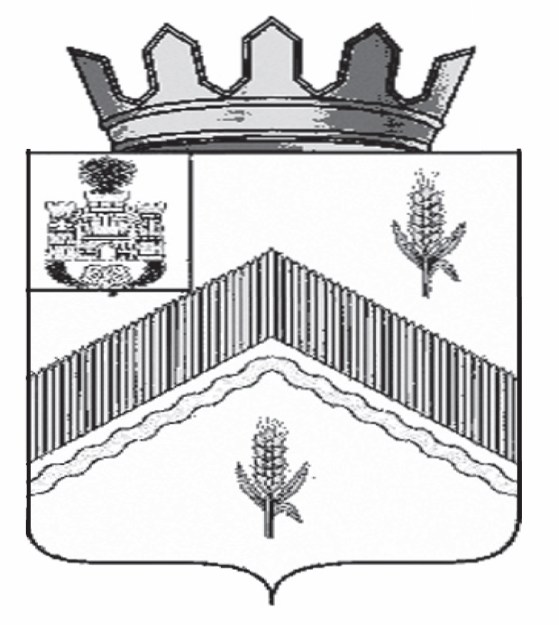 РОССИЙСКАЯ  ФЕДЕРАЦИЯОРЛОВСКАЯ    ОБЛАСТЬ АДМИНИСТРАЦИЯ ЗАЛЕГОЩЕНСКОГО РАЙОНА				     ПОСТАНОВЛЕНИЕ             16 мая 2022 года    		                                     № 349                 пгт. ЗалегощьГлава районаВ.Н. Замуруев